Проект  среднесрочный« Мама звёздочка моя»Тип проекта : творческий, групповой, среднесрочный.Участники проекта: воспитатель, дети разновозрастной группы , муз. руководитель, родители.Проблема:   В настоящее время нельзя недооценивать информативно-эмоциональные функции средств массовой информации. Телевидение, радио, печать, компьютеризация и Интернет буквально заполонили внутренний мир современного дошкольника. В связи с этим дети стали меньше общаться с родителями. А ведь живое человеческое общение существенно обогащает жизнь детей, раскрашивает яркими красками сферу их ощущений. Современные дети стали меньше отзывчивыми к чувствам самого близкого для него человека. Ребёнок не всегда способен осознавать и контролировать свои эмоции, а это приводит к импульсивности поведения по отношению к матери.Цель проекта :- Воспитание у младших детей чувства глубокой любви и привязанности к самому близкому человеку  и родному- маме.-У детей старшей группы формировать целостное  представление образа матери- хранительнице домашнего очага.-Дать понять , что только женщина, имеющая детей, называются мамами, и в этот день поздравляют только их. Актуальность проекта:   Я  решила обратить внимание на «  День матери», та как он схож с праздником –« 8 Марта» .Но разница в том , что в этот   день поздравляют и чествуют, благодарят тех женщин, у которых есть дети: мам и бабушек. Мама у всех есть одна. Именно она делает всё для того, чтобы мы были счастливы. Важно , чтобы дети понимали, что значит мама в судьбе каждого из них , какую роль она играет в семье. В беседе с детьми я выяснила, что практически не все знают где и кем работает их мама, не могут рассказать о маминых увлечениях. В ходе проекта планируется дать возможность детям и мамам пообщаться друг с другом  не в домашней обстановке, а в детском саду, проявить взаимные чувства друг к другу.Задачи: -Познакомить детей с праздником –« День Матери»- Воспитывать у детей заботливое отношение к маме  и бабушке, оказывать посильную помощь( убирать игрушки, накрывать на стол, и т. д ) - Расширить  и уточнить сведения о профессии мамы.-Развивать творческие способности детей через рисование, аппликацию  пение ,танцы. - Способствовать развитию детской речи через выразительное чтение стихов, пословиц, составлению рассказов о маме.- Прививать чувство любви, уважения и почитания матери; добиться положительных результатов от совместной деятельности семьи и ДОУ.  Вид проекта; краткосрочныйСроки реализации: с24. 10. 2014 -31.10 .2014Ожидаемые результаты по проекту:Для детей: Развитие доверия и взаимопонимания между ребенком и его мамой. Дети получают новые знания о происхождении праздника. Для педагогов: сплочение детско-родительских отношений, улучшение контактов между родителями и работниками детского сада. Для родителей: улучшение взаимодействия родителей с ребенком, готовность родителей к сотрудничеству с педагогами детского сада.  Содержание работы по основной части проектаПредварительная работа:Воспитатель:Приглашение родителей для участия в проекте – выбрана группа инициативных родителей для участия в празднике.Подбор литературного материала: книги о маме, стенгазета.Подбор информации для реализации проекта через ИКТ: песни, стихи, картинки.Подготовка материала для продуктивной деятельности (для изготовления поделок-подарков – « Ромашки –символы любви, терпения»    Родители:- Пополнение развивающей среды:   картинки, стих.- Составление рассказов о ребенке (в ходе праздника).- Организация выставки рукоделия(выпечка к чаепитию)Специалисты:Музыкальный руководитель: – подбор музыкального репертуара, сценария к празднику. Работа по проекту с детьми:1 этап. Организационный (  подготовительный) -Подбор художественной литературы для чтения и заучивания детям.- Работа с методическим материалом, литературой по данной теме.- Разработка проекта и конспектов к нему.- Обсуждение с детьми информации о празднике:»День матери».-  Чтение и обсуждение худ. литературы (нен. сказка «Кукушка», -  беседы с детьми о предстоящем празднике, о маме, ее роли в нан. сказка «Айога»). Использование метода мнемотехники.- Составление рассказа вместе с детьми: « Моя мама - любит, знает, умеет…».2 этап .Практический - Изготовление основ для поделки («Ромашки»). - Показ сказки для родителей; - Рисование портрета мамы.  - Рассказыо профессии мама, обсуждение;   - Подготовка к  Дню Матери – выразительное чтение стихов, повторение песен.  - Подготовка к развлечению ( подбор конкурсов, игр для родителей и детей); - Репетиция танцев, песен к празднику;     - Чтение стихов о маме  празднику.3 этап.Заключительный
 - Подарки для мам.Выставка рисунков « Мама – звёздочка моя», печенье для мамы.-Совместное развлечение для родителей и детей, чаепитие. Работа по проекту с родителями:-Консультирование родителей по теме проекта.- Участие в празднике. - «Мамы мастерицы» (выпечка к чаю).Межпредметные связи Образовательная область «Социализация». Освоение первоначальных представлений социального характера и включение детей в систему социальных отношений. Развитие игровой деятельности Образовательная область «Труд». Формирование положительного отношения к труду. Развитие трудовой деятельности, формирование первичных преставлений о труде взрослых (мамы).Образовательная область «Познание». Развитие познавательных интересов, интеллектуальное развитие. Формирование целостной картины мира, расширение кругозора.Образовательная область «Коммуникация». Овладение конструктивными способами и средствами взаимодействия с окружающими людьми. Развитие свободного общения со взрослыми. Развитие всех компонентов устной речи.Образовательная область «Чтение художественной литературы». Формирование интереса и потребности в чтении (восприятии) книг. Развитие литературной речи, приобщение к словесному искусству, формирование первичных ценностных представлений.Образовательная область «Художественное творчество». Формирование интереса к эстетической стороне окружающей действительности, потребность в  самовыражении. Развитие продуктивной деятельности, детского творчества, приобщение к изобразительному  искусству.Итог проекта:Дети уяснили разницу в праздниках: «День матери» и «8 марта».Развлечение « Мама –звёздочка моя», чаепитие с мамами.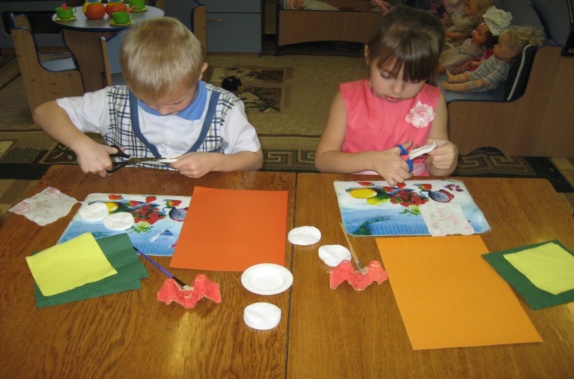 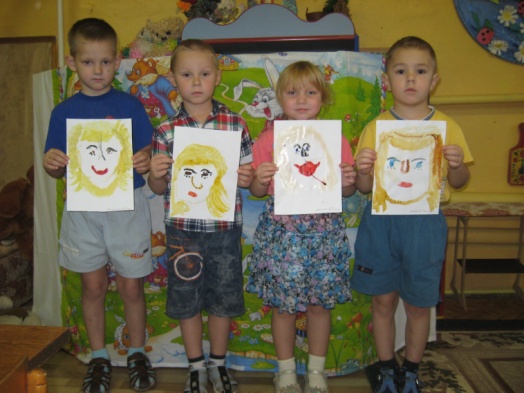 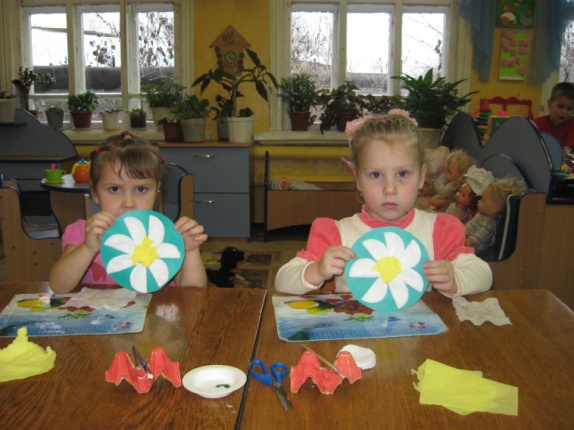 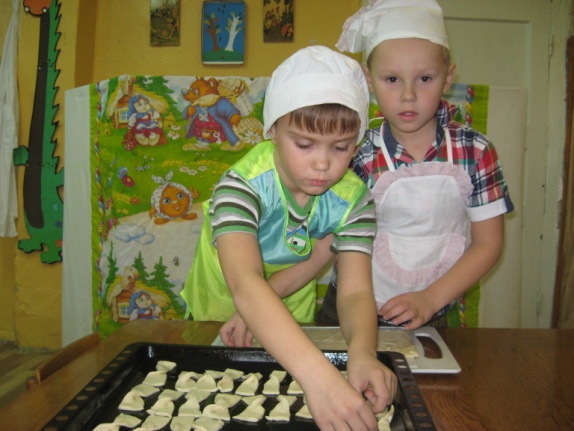 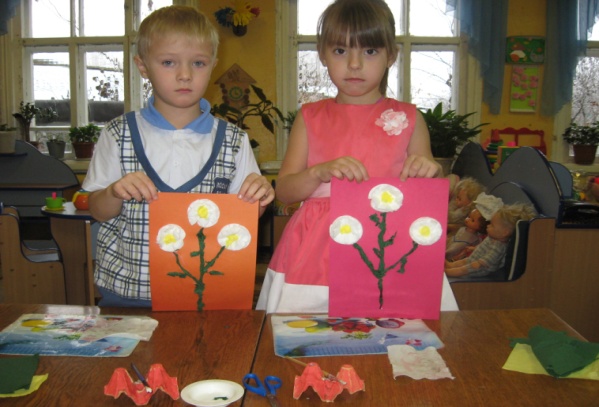 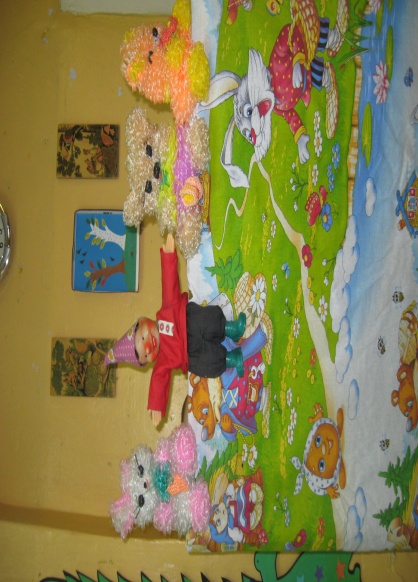 Разделы программыВиды детско – взрослой  деятельностиИгровая деятельностьОрганизация с \ р  игр « Дочки –матери», «Семья», « Мама –повар», « Помогаем маме».Д\ игры «Чьи детки?», «Где. Чья мама?», « Мамины помошники», « У нас порядок», « Все работы хороши».Коммуникативная деятельностьБеседы «Профессия моей мамы», « Где и с кем я живу?», « Что мама делает дома?», « Кто помогает маме дома?».Ситуативные беседы «Ласковые слова», «Мамины вещи», «Какая мамочка?»Продуктивная деятельностьХ.\ творчество: Рисование . «Родные ладошки» мл. гр., «Портрет мамы» ст. гр.Лепка « Торт для мамы» мл. гр. «Букет»( налепом) ст. гр.Аппликация: «Открытки мамам» (ромашки из ватных дисков )Художественно – эстетическаядеятельность Пословицы и поговорки о маме.  Чтение и заучивание худ. литературы А. Барто  «Разлука», «Мама поёт»Н. Саконская  «Разговор о маме» Э. Успенский «Если был бы я девчонкой»Б.Емельянов «Мамины руки»Э. Мошковская  «Я маму мою обидел…»Артюхова «Трудный вечер»Демыкина Г. «Мама»,Михалков С. «А что у вас?»Познавательно -исследовательскаяПросмотр передач познавательного характера из серии  «Уроки тетушки совы»: «Будь вежлив», «Уроки хорошего поведения».Просмотр мультфильма « Мама для мамонтёнка»